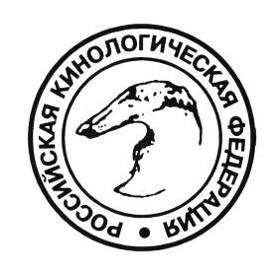 РОССИЙСКАЯ КИНОЛОГИЧЕСКАЯ ФЕДЕРАЦИЯРОССИЙСКАЯ ФЕДЕРАЦИЯ ЛЮБИТЕЛЬСКОГО СОБАКОВОДСТВАКЛУБ ЛЮБИТЕЛЕЙ ЖИВОТНЫХ «ОЛИМП»Москва, Варшавское ш., 152/7КАТАЛОГМОНОПОРОДНЫХ ВЫСТАВОКБИВЕР (КЧК), МАЛЬТЕЗЕ (КЧК), ПЕКИНЕС (ПК), РУССКИЙ ТОЙ (ПК), ЧИХУАХУА (КЧК)Судья:  Крюкова Е.В./ Krukova E.V.  (Москва / Moscow)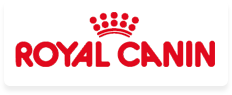 Москва32й км МКАД, владение 4ТРЦ «Чайна-Таун»16 ноября 2019 г.МОНОПОРОДНАЯ ВЫСТАВКА ранга КЧК	НКП "Чихуахуа"	ЧИХУАХУА ДЛИННОШЕРСТНЫЙ	CHIHUAHUA ROUGH  (MEXICO)кобели / males	юниоров / junior class	001	EXCLUSIVE ASTON MARTIN   2300,  ОТЛ 2,  ЮСС	РКФ 5475846, ART 4020, дата рождения: 23.10.2018, окрас: шок.триколор,	о: YAROSLAV MUDRIY, м: VOLSHEBNY ANGEL TAMILU DEY,	зав: ГРУЗИНА А., вл: КОНДАКОВА В., МО, БАЛАШИХА	оценка:.............................. титул:...........................................................................................................	002	ЗВЕЗДНЫЙ ВЕТЕР ЦЕЗАРИО   2400,  ОТЛ 1,  CW,  ЮКЧК,  BOS	Щ/К, ZAK 4498, дата рождения: 26.10.2018, окрас: палево-соб.,	о: LI VANSTEP HERO OF LEGENDS, м: БЕЛОСНЕЖКА,	зав: СТЕПАНОВА С., вл: СТЕПАНОВА С., МОСКВА	оценка:.............................. титул:...........................................................................................................	промежуточный / intermediate class	003	BELISSIMO BRAVO ZIPPO   2200,  ОТЛ,  CW,  СС,  ЛК,  КЧК	РКФ 5281608, PHH 367, дата рождения: 07.02.2018, окрас: РЫЖ-СОБ,	о: BELISSIMO BRAVO YAKUZA, м: BELISSIMO BRAVO HABIBA,	зав: ЛОГИНОВА О., вл: ЛОГИНОВА О., МО, РОДНИКИ	оценка:.............................. титул:...........................................................................................................суки / females	щенков / puppy class	004	БАРКАРОЛА РАПСОДИЯ ЛЮБВИ   1600,  ОП,  CW,  ЛЩ,  ЛЩ В-КИ	Щ/К, TMT 2026, дата рождения: 13.05.2019, окрас: бело-крем.,	о: SOCROVISHE MONTESUMA TSARIAN LOVE MAN, м: BARKAROLA VERITABLE QUEEN,	зав: СЕЧКО О., вл: БАРАБАНЩИКОВА Е., МО, ЛЮБЕРЦЫ	оценка:.............................. титул:...........................................................................................................	юниоров / junior class	005	БЛУМИН ОКИД   2400,  ОТЛ 3,  ЮСС	Щ/К, NLA 398, дата рождения: 08.02.2019, окрас: лилово-белый,	о: NOBBI NEIL FRENCH KISS, м: ТАЛУЛА ХЕВЕНС ПАПЕС,	зав: ЧЕРНЫХ О., вл: ЗАДОРОЖНАЯ М., МОСКВА	оценка:.............................. титул:...........................................................................................................	006	ПАРАД ДЕ ПАРИС ТУБЕРОЗА   2400,  ОТЛ 2,  ЮСС	Щ/К, DAT 6438, дата рождения: 29.12.2018, окрас: ГОЛ-3ЦВ,	о: PARAD DE PARIS SONG OF ICE AND FLAME, м: БЛЕК ТРЕЖЕ ПЭРИС ОФ ДОН ХАРБОР,	зав: ПАРИЖСКАЯ М., вл: ПАРИЖСКАЯ М., МОСКВА	оценка:.............................. титул:...........................................................................................................	007	ЦАРСКАЯ ЛИЛИЯ   2500,  ОТЛ 1,  CW,  ЮКЧК,  ЛЮ,  ЛЮ В-КИ	Щ/К, JEE 5176, дата рождения: 26.10.2018, окрас: Ч-Б,	о: DOLCE MILAGRO ANGEL SOUL, м: ГЕЛАКСИ ВИОЛЕТ,	зав: УСТИМЕНКО А.А., вл: СМИРНОВА Е.А., МОСКВА	оценка:.............................. титул:...........................................................................................................	промежуточный / intermediate class	008	SHAN SAIN NIKOL SOFIRA   2300,  ОТЛ,  CW,  СС,  ЛС,  КЧК,  ЛПП,  ЛПП В-КИ	РКФ 5405742, TUI 9333, дата рождения: 08.08.2018, окрас: кремово-белый,	о: SHAN SAIN ROYAL FLECH, м: LUCKY WINNERS IMPORTANT PERSON,	зав: МОРОЗ О., вл: КОРЕНЬКОВА И., МОСКВА	оценка:.............................. титул:...........................................................................................................	открытый / open class	009	ЗВЕЗДНЫЙ ВЕТЕР РИО РИТА   2400,  ОТЛ,  CW,  СС	РКФ 5074024, ZAK 3806, дата рождения: 04.10.2017, окрас: бело-крем.,	о: DJ DINAMIT PARADISE OMELEN, м: БЕЛОСНЕЖКА,	зав: СТЕПАНОВА С., вл: СМЫКОВА Ю., МОСКВА	оценка:.............................. титул:...........................................................................................................	ЧИХУАХУА КОРОТКОШЕРСТНЫЙ	CHIHUAHUA SMOOTH  (MEXICO)кобели / males	промежуточный / intermediate class	010	LI VANSTEP SULEYMAN   2700,  ОТЛ,  CW,  СС	РКФ 5346460, SCY 87, дата рождения: 25.06.2018, окрас: рыже-белый,	о: APIRINA MEKSIKANO BAKKARDI TRIUMF, м: LI VANSTEP JACQUELINE DOMINIEN,	зав: КОЧЕТОВА Л., вл: РОМАНОВА Ю., МОСКВА	оценка:.............................. титул:...........................................................................................................	открытый / open class	011	WHITE LINE BOMBARDIER   2800,  ОТЛ,  CW,  СС,  ЛК,  КЧК,  ЛПП	РКФ 5345345, EMN 1404, дата рождения: 29.04.2018, окрас: бело-крем.,	о: SHAH ARPILIN LYUPSORE, м: IMPERATRITSA OT BEVINA'S BURG,	зав: САМЫЛОВА С., вл: ЛУТАВИНА И., МОСКВА	оценка:.............................. титул:...........................................................................................................	чемпионов / champion class	012	LI VANSTEP KAISER   2700,  ОТЛ,  CW,  СС	РКФ 5282153, EMN 1400, дата рождения: 15.03.2018, окрас: белый,	о: LOVING YOU S LIPETSKIH OZER, м: APIRINA MEKSIKANO FLORIS RODENO,	зав: КОЧЕТОВА Л., вл: РОМАНОВА Ю., МОСКВА	оценка:.............................. титул:...........................................................................................................суки / females	беби / beby class	013	АЛИССА МИЛАНО   2300,  ОП,  CW,  ЛБ,  ЛБ В-КИ	Щ/К, ANU 4964, дата рождения: 01.07.2019, окрас: лиловый,	о: СИМВОЛ ЖЕЛАНИЯ ЮПИТЕР, м: МАЙЯ ЛОВЛИ БЛОССОМ,	зав: БОГДАНОВА Т., вл: БОРОДУЛЯ Ю., 	оценка:.............................. титул:...........................................................................................................	юниоров / junior class	014	TAO D'OR TAIGA RUSSIAN WEALTH   ОТС	РКФ 5474676, ITA 209, дата рождения: 03.11.2018, окрас: палевый,	о: TAO D'OR RARE THING OF ANTIQUITY, м: TAO D'OR SILVER COLLECTION,	зав: ОСЬМИНИНА Т., вл: ОСЬМИНИНА Т., МОСКВА	оценка:.............................. титул:...........................................................................................................	015	СТИЛЯГА ИЗ МОСКВЫ ДИВНОЕ СОЗДАНИЕ   2900,  ОТЛ,  CW,  ЮКЧК,  ЛЮ	РКФ 5408151, SLJ 16, дата рождения: 25.10.2018, окрас: бело-палевый,	о: СИМВОЛ ЖЕЛАНИЯ НЬЮМАН, м: ЛАДОГА БЛЮЗ УСЛАДА,	зав: КАЛИНИНА М., вл: КАЛИНИНА М., КРАХИНА Т., МОСКВА	оценка:.............................. титул:...........................................................................................................	промежуточный / intermediate class	016	ОЛЛИ ЯНГ ТАЙГЕР   3000,  ОТЛ,  CW,  СС,  ЛС,  КЧК,  BOS	РКФ 5344755, YTC 1249, дата рождения: 02.04.2018, окрас: тигровый,	о: НАМБА УАН, м: КЭРОЛАЙН БАРСА КВИН,	зав: ОРЛОВА М., вл: ОРЛОВА М., МО, НАХАБИНО	оценка:.............................. титул:...........................................................................................................	открытый / open class	017	ЦВЕТОК ЭЛЬФОВ БАРБАРА   2900,  ОТЛ,  CW,  СС	РКФ 5172811, VLE 254, дата рождения: 21.10.2017, окрас: кремовый,	о: IMPERIAL LUXURY MARBLE MOON, м: ЦВЕТОК ЭЛЬФОВ КИССЕС,	зав: АРСЕНТЬЕВА И., вл: ЧЕРНЕНКО Е., МОСКВА	оценка:.............................. титул:...........................................................................................................